SOLICITUD DE EVALUACIÓN DE PROYECTO DE INVESTIGACIÓNInvestigador principal del estudio: Persona solicitante: Nombre de la empresa promotora (si procede)Dirección Código postalTeléfono	Fax	E-mailPersona de contacto, dirección, teléfono y fax (para recibir los informes del CEIm-E):(INCLUIR SOBRE FRANQUEADO si se requiere acuse de recibo en papel)Nombre y apellidos DirecciónTeléfonoFax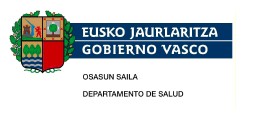 e-mailEXPONE:Que teniendo en cuenta la legislación vigente en materia de investigación biomédica, tiene previsto la realización de:Proyecto de investigación con procedimientos invasivos Proyecto de investigación con muestras biológicaslas muestras se recogen de forma prospectivaOtro (especificar)¿Se trata de una tesis o un proyecto de máster/fin de grado?	Sí	NoTipo de solicitud:Proyecto nuevo AlegacionesEnmienda relevante NO ampliación de centrosNombre de la enmienda: Documentación modificada:Ampliación de centros de un proyecto que ya se está realizando en algún centrodel País VascoAmpliación de centros de un proyecto que no se está realizando en ningún centro del País VascoSe ha solicitado la financiación a:Comunidad Autónoma CopromociónFundación/Instituto/Asoc. investigación biomédicaIndustria biotecnológica Industria farmacéutica  Otra industria biosanitaria Otras instituciones privadas Otras instituciones públicasPlan Nacional I+D+I (FIS, etc.) Programas europeos Sociedad/Asociación científica UniversidadNo procede (Memoria económica = 0)¿Si finalmente no recibe financiación para el proyecto, lo van a realizar igualmente?Sí NoTítulo del estudio Código de protocoloVersión y fecha de la HIP y CIFecha prevista de finalización del estudioEn los siguientes centros sanitarios de la Comunidad Autónoma del País Vasco.Que se acompaña la presente solicitud de la documentación descrita en el documento “REQUISITOS DE EVALUACIÓN DE PROYECTOS DE INVESTIGACIÓN".En base a esta documentación, y comprometiéndose a:-	Realizar el estudio tal y como se ha planteado, respetando la normativa legal aplicable, y siguiendo las normas éticas internacionalmente aceptadas.-	Enviar al CEIm-E las modificaciones relevantes y no relevantes parasu evaluación y notificación respectivamente (ver apartado de ayuda en la web para más.-      Informar tanto al CEIm Autonómico como al local correspondiente, al menos una vez al año de la situación general en el centro ubicado en el País Vasco.-	Proporcionar los artículos científicos o abstracts de comunicacionescientíficas al CEIm-E una vez el estudio se publique.SOLICITA:La evaluación del citado estudio por el CEIm de EuskadiEn	a	de	deNOTA: Quien conste como persona de contacto será a todos los efectos el interlocutor con los CEI y será quien reciba los documentos oficiales relacionados con el ensayo y con quién se contacte en relación con posibles cuestiones a aclarar sobre el ensayo.Observaciones